NELA Aspiring Leader Individualized Leadership Learning Plan (ILLP)Name:	 ______________________________________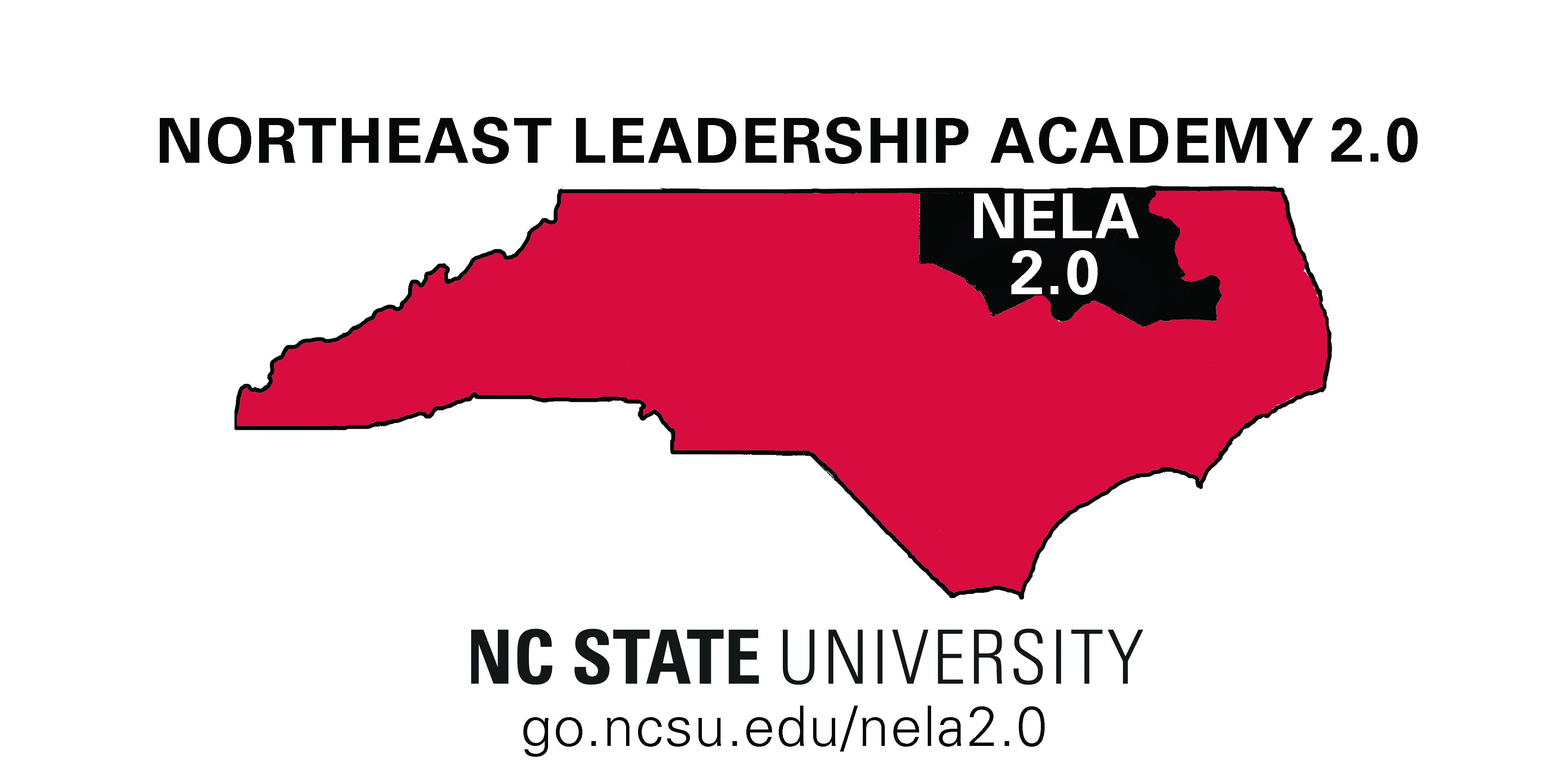 Initial Creation Date: ______________________Period Covered: June 2016 - May2017Standard 1:  Strategic LeadershipSMART Goal for Standard 1 Element ???:  Standard 2:  Instructional LeadershipSMART Goal for Standard 2 Element ???:  Standard 3: Cultural LeadershipSMART Goal for Standard 3 Element ???:  Standard 4: Human Resources LeadershipSMART Goal for Standard 2 Element A:  Standard 5:  Managerial LeadershipSMART Goal for Standard 2 Element A:  Standard 6: External Development LeadershipSMART Goal for Standard 6 Element ???:  Standard 7:  Micro-Political LeadershipSMART Goal for Standard 7 Element ???:  Measures of Student Outcomes: Add information here…Additional Data:Specialized training activities: What did you learn? In what Standard did it help you grow? Complete the chart and add to your narrative evidence. Specific entry for conference attended (the Individual RFP): What did you did and learned?  What part of your leadership plan was noted as needing help, and, most importantly, what did your attendance do to help you on this Standard(s) or element(s).Describe your Pay It Forward.Add links to any and all electronic creations since beginning NELA.ElementsEmergingDevelopingProficientAccomplishedNot DemonstratedSelf-rankingSpecific Evidence for Rating (See suggested items listed below)Describe your planned actions for continuous improvement. (360 Degrees Feedback)School Vision, Mission, and Strategic Goals:  The school’s identity, in part, is derived from the vision, mission, values, beliefs and goals of the school, the processes used to establish these attributes, and the ways they are embodied in the life of the school community.Leading Change:  The school executive articulates a vision and implementation strategies for improvements and changes which result in improved achievement for all students.School Improvement Plan:  The school improvement plan provides the structure for the vision. Values, goals and changes necessary for improved achievement for all students.Distributive Leadership:  The school executive creates and utilizes processes to distribute leadership and decision making throughout the school.Evidence or documentation to support rating:____ NELA CoursesSpecific assignment/activity… ____ NELA Field ExperiencesSpecific activity …____ Conferences and School VisitsSpecific activity…____ Work with Executive CoachSpecific examples…____ Work with MentorSpecific examples…___ Work with DPISpecific examples…___ Work with NELA Fellows (Peers)Specific examples …Other:  Meet with PBIS and Restorative Justice Committee at MMA to plan and assess effectiveness of current plan and usesRequirements for Practicing Principals: Evidence or documentation to support rating:____ School Improvement Plan.____ NC Teacher Working Conditions Survey.____ Evidence of School Improvement Team.____ Student achievement and testing data.____ Statement of school vision, mission, values, beliefs and goals.  ____ Evidence of stakeholder involvement in development of vision, mission, valve, belief and statement.____Evidence of shared decision-making and distributed leadership.____ 360 Degrees Feedback.Other:_______________________Requirements for Practicing Principals: Evidence or documentation to support rating:____ School Improvement Plan.____ NC Teacher Working Conditions Survey.____ Evidence of School Improvement Team.____ Student achievement and testing data.____ Statement of school vision, mission, values, beliefs and goals.  ____ Evidence of stakeholder involvement in development of vision, mission, valve, belief and statement.____Evidence of shared decision-making and distributed leadership.____ 360 Degrees Feedback.Other:_______________________Requirements for Practicing Principals: Evidence or documentation to support rating:____ School Improvement Plan.____ NC Teacher Working Conditions Survey.____ Evidence of School Improvement Team.____ Student achievement and testing data.____ Statement of school vision, mission, values, beliefs and goals.  ____ Evidence of stakeholder involvement in development of vision, mission, valve, belief and statement.____Evidence of shared decision-making and distributed leadership.____ 360 Degrees Feedback.Other:_______________________Requirements for Practicing Principals: Evidence or documentation to support rating:____ School Improvement Plan.____ NC Teacher Working Conditions Survey.____ Evidence of School Improvement Team.____ Student achievement and testing data.____ Statement of school vision, mission, values, beliefs and goals.  ____ Evidence of stakeholder involvement in development of vision, mission, valve, belief and statement.____Evidence of shared decision-making and distributed leadership.____ 360 Degrees Feedback.Other:_______________________Requirements for Practicing Principals: Evidence or documentation to support rating:____ School Improvement Plan.____ NC Teacher Working Conditions Survey.____ Evidence of School Improvement Team.____ Student achievement and testing data.____ Statement of school vision, mission, values, beliefs and goals.  ____ Evidence of stakeholder involvement in development of vision, mission, valve, belief and statement.____Evidence of shared decision-making and distributed leadership.____ 360 Degrees Feedback.Other:_______________________Requirements for Practicing Principals: Evidence or documentation to support rating:____ School Improvement Plan.____ NC Teacher Working Conditions Survey.____ Evidence of School Improvement Team.____ Student achievement and testing data.____ Statement of school vision, mission, values, beliefs and goals.  ____ Evidence of stakeholder involvement in development of vision, mission, valve, belief and statement.____Evidence of shared decision-making and distributed leadership.____ 360 Degrees Feedback.Other:_______________________Requirements for Practicing Principals: Evidence or documentation to support rating:____ School Improvement Plan.____ NC Teacher Working Conditions Survey.____ Evidence of School Improvement Team.____ Student achievement and testing data.____ Statement of school vision, mission, values, beliefs and goals.  ____ Evidence of stakeholder involvement in development of vision, mission, valve, belief and statement.____Evidence of shared decision-making and distributed leadership.____ 360 Degrees Feedback.Other:_______________________Insert graph here of your self-assessment over time.Insert graph here of your self-assessment over time.Insert graph here of your self-assessment over time.Insert graph here of your self-assessment over time.Insert graph here of your self-assessment over time.Insert graph here of your self-assessment over time.Insert graph here of your self-assessment over time.Insert graph here of your self-assessment over time.Gap Analysis: Describe your growth or lack of growth for each sub-standard over time.Resources/support/experiences/skills needed to complete the improvement plan:ElementsElementsEmergingDevelopingProficientAccomplishedNot DemonstratedNot DemonstratedSelf-rankingSelf-rankingSpecific Evidence for Rating (See suggested items listed below)Describe your planned actions for continuous improvement. (360 Degrees Feedback)Focus on Learning and Teaching, Curriculum, Instruction and Assessment:  The school executive leads the discussion about standards for curriculum, instruction and assessment based on research and best practices in order to establish and achieve high expectations for students.Focus on Learning and Teaching, Curriculum, Instruction and Assessment:  The school executive leads the discussion about standards for curriculum, instruction and assessment based on research and best practices in order to establish and achieve high expectations for students.Focus on Instructional Time:  The school executive creates processes and schedules which protect teachers form disruption of instructional or preparation time.Focus on Instructional Time:  The school executive creates processes and schedules which protect teachers form disruption of instructional or preparation time.Evidence or documentation to support rating:    _    NELA CoursesSpecific assignment/activity…____ NELA Field ExperiencesSpecific activity…____ Conferences and School VisitsSpecific activity…____ Work with Executive CoachSpecific examples…____ Work with MentorSpecific examples…___ Work with DPISpecific examples…___ Work with NELA Fellows (Peers)Specific examples …Other:  Evidence or documentation to support rating:    _    NELA CoursesSpecific assignment/activity…____ NELA Field ExperiencesSpecific activity…____ Conferences and School VisitsSpecific activity…____ Work with Executive CoachSpecific examples…____ Work with MentorSpecific examples…___ Work with DPISpecific examples…___ Work with NELA Fellows (Peers)Specific examples …Other:  Evidence or documentation to support rating:    _    NELA CoursesSpecific assignment/activity…____ NELA Field ExperiencesSpecific activity…____ Conferences and School VisitsSpecific activity…____ Work with Executive CoachSpecific examples…____ Work with MentorSpecific examples…___ Work with DPISpecific examples…___ Work with NELA Fellows (Peers)Specific examples …Other:  Evidence or documentation to support rating:    _    NELA CoursesSpecific assignment/activity…____ NELA Field ExperiencesSpecific activity…____ Conferences and School VisitsSpecific activity…____ Work with Executive CoachSpecific examples…____ Work with MentorSpecific examples…___ Work with DPISpecific examples…___ Work with NELA Fellows (Peers)Specific examples …Other:  Evidence or documentation to support rating:    _    NELA CoursesSpecific assignment/activity…____ NELA Field ExperiencesSpecific activity…____ Conferences and School VisitsSpecific activity…____ Work with Executive CoachSpecific examples…____ Work with MentorSpecific examples…___ Work with DPISpecific examples…___ Work with NELA Fellows (Peers)Specific examples …Other:  Evidence or documentation to support rating:    _    NELA CoursesSpecific assignment/activity…____ NELA Field ExperiencesSpecific activity…____ Conferences and School VisitsSpecific activity…____ Work with Executive CoachSpecific examples…____ Work with MentorSpecific examples…___ Work with DPISpecific examples…___ Work with NELA Fellows (Peers)Specific examples …Other:  Evidence or documentation to support rating:    _    NELA CoursesSpecific assignment/activity…____ NELA Field ExperiencesSpecific activity…____ Conferences and School VisitsSpecific activity…____ Work with Executive CoachSpecific examples…____ Work with MentorSpecific examples…___ Work with DPISpecific examples…___ Work with NELA Fellows (Peers)Specific examples …Other:  Evidence or documentation to support rating:    _    NELA CoursesSpecific assignment/activity…____ NELA Field ExperiencesSpecific activity…____ Conferences and School VisitsSpecific activity…____ Work with Executive CoachSpecific examples…____ Work with MentorSpecific examples…___ Work with DPISpecific examples…___ Work with NELA Fellows (Peers)Specific examples …Other:  Requirements for Practicing Principals: Evidence or documentation to support rating:  _   School Improvement Plan.___ NC Teacher Working Conditions Survey. _   Student achievement and testing data.___ Student drop –out data.___ Teacher retention data.__   Documented use of formative assessment instruments to impact instruction.  _   Development and communication of goal-oriented personalized education plans for identified students.___ Evidence of team development and evaluation of classroom lessons.  _   Use of research-based practices and strategies in classrooms.  _   Master school schedule documenting individual and collaborative planning for every teacher  _   360 Degrees Feedback.Other:Requirements for Practicing Principals: Evidence or documentation to support rating:  _   School Improvement Plan.___ NC Teacher Working Conditions Survey. _   Student achievement and testing data.___ Student drop –out data.___ Teacher retention data.__   Documented use of formative assessment instruments to impact instruction.  _   Development and communication of goal-oriented personalized education plans for identified students.___ Evidence of team development and evaluation of classroom lessons.  _   Use of research-based practices and strategies in classrooms.  _   Master school schedule documenting individual and collaborative planning for every teacher  _   360 Degrees Feedback.Other:Requirements for Practicing Principals: Evidence or documentation to support rating:  _   School Improvement Plan.___ NC Teacher Working Conditions Survey. _   Student achievement and testing data.___ Student drop –out data.___ Teacher retention data.__   Documented use of formative assessment instruments to impact instruction.  _   Development and communication of goal-oriented personalized education plans for identified students.___ Evidence of team development and evaluation of classroom lessons.  _   Use of research-based practices and strategies in classrooms.  _   Master school schedule documenting individual and collaborative planning for every teacher  _   360 Degrees Feedback.Other:Insert graph here of your self-assessment over time.Insert graph here of your self-assessment over time.Insert graph here of your self-assessment over time.Insert graph here of your self-assessment over time.Insert graph here of your self-assessment over time.Insert graph here of your self-assessment over time.Insert graph here of your self-assessment over time.Insert graph here of your self-assessment over time.Insert graph here of your self-assessment over time.Insert graph here of your self-assessment over time.Insert graph here of your self-assessment over time.Gap Analysis: Describe your growth or lack of growth for each sub-standard over time.Gap Analysis: Describe your growth or lack of growth for each sub-standard over time.Gap Analysis: Describe your growth or lack of growth for each sub-standard over time.Gap Analysis: Describe your growth or lack of growth for each sub-standard over time.Gap Analysis: Describe your growth or lack of growth for each sub-standard over time.Gap Analysis: Describe your growth or lack of growth for each sub-standard over time.Resources/support/experiences/skills needed to complete the improvement plan:Resources/support/experiences/skills needed to complete the improvement plan:Resources/support/experiences/skills needed to complete the improvement plan:Resources/support/experiences/skills needed to complete the improvement plan:Resources/support/experiences/skills needed to complete the improvement plan:ElementsElementsEmergingDevelopingProficientAccomplishedNot DemonstratedSelf-rankingSpecific Evidence for Rating (See suggested items listed below)Describe your planned actions for continuous improvement. (360 Degrees Feedback)Focus on Collaborative 
Work Environment:  The school executive understands and acts on the understanding of the positive role that a collaborative environment can play in the school’s culture.Focus on Collaborative 
Work Environment:  The school executive understands and acts on the understanding of the positive role that a collaborative environment can play in the school’s culture.School Culture and Identity:  The school executive develops and uses shared vision, values and goals to define the identity and culture of the school.School Culture and Identity:  The school executive develops and uses shared vision, values and goals to define the identity and culture of the school.Acknowledges Failures; Celebrates Accomplishments and Rewards:  The school executive acknowledges failures and celebrates accomplishments of the school in order to define the identity, culture and performance of the school.Acknowledges Failures; Celebrates Accomplishments and Rewards:  The school executive acknowledges failures and celebrates accomplishments of the school in order to define the identity, culture and performance of the school.Efficacy and Empowerment:  The school executive develops a sense of efficacy and empowerment among staff which influences the school’s identity, culture and performance.Efficacy and Empowerment:  The school executive develops a sense of efficacy and empowerment among staff which influences the school’s identity, culture and performance.Evidence or documentation to support rating:____ NELA CoursesSpecific assignment/activity…____ NELA Field ExperiencesSpecific activity…____ Conferences and School VisitsSpecific activity…____ Work with Executive CoachSpecific examples…____ Work with MentorSpecific examples…___ Work with DPISpecific examples…___ Work with NELA Fellows (Peers)Specific examples …Other:  Teacher Empowerment TrainingEvidence or documentation to support rating:____ NELA CoursesSpecific assignment/activity…____ NELA Field ExperiencesSpecific activity…____ Conferences and School VisitsSpecific activity…____ Work with Executive CoachSpecific examples…____ Work with MentorSpecific examples…___ Work with DPISpecific examples…___ Work with NELA Fellows (Peers)Specific examples …Other:  Teacher Empowerment TrainingRequirements for Practicing Principals: Evidence or documentation to support rating:____ School Improvement Plan.____ School Improvement Team.____ Documented use of School Improvement Team in decision-making.____ NC Teacher Working Conditions Survey.____ Student achievement and testing data.____ Teacher retention data.        Existence and work of professional learning communities.____ Recognition criteria and structure utilized.____ Evidence of shared decision –making and distributed leadership.   _     360 Degree Feedback.Other:Requirements for Practicing Principals: Evidence or documentation to support rating:____ School Improvement Plan.____ School Improvement Team.____ Documented use of School Improvement Team in decision-making.____ NC Teacher Working Conditions Survey.____ Student achievement and testing data.____ Teacher retention data.        Existence and work of professional learning communities.____ Recognition criteria and structure utilized.____ Evidence of shared decision –making and distributed leadership.   _     360 Degree Feedback.Other:Requirements for Practicing Principals: Evidence or documentation to support rating:____ School Improvement Plan.____ School Improvement Team.____ Documented use of School Improvement Team in decision-making.____ NC Teacher Working Conditions Survey.____ Student achievement and testing data.____ Teacher retention data.        Existence and work of professional learning communities.____ Recognition criteria and structure utilized.____ Evidence of shared decision –making and distributed leadership.   _     360 Degree Feedback.Other:Requirements for Practicing Principals: Evidence or documentation to support rating:____ School Improvement Plan.____ School Improvement Team.____ Documented use of School Improvement Team in decision-making.____ NC Teacher Working Conditions Survey.____ Student achievement and testing data.____ Teacher retention data.        Existence and work of professional learning communities.____ Recognition criteria and structure utilized.____ Evidence of shared decision –making and distributed leadership.   _     360 Degree Feedback.Other:Requirements for Practicing Principals: Evidence or documentation to support rating:____ School Improvement Plan.____ School Improvement Team.____ Documented use of School Improvement Team in decision-making.____ NC Teacher Working Conditions Survey.____ Student achievement and testing data.____ Teacher retention data.        Existence and work of professional learning communities.____ Recognition criteria and structure utilized.____ Evidence of shared decision –making and distributed leadership.   _     360 Degree Feedback.Other:Requirements for Practicing Principals: Evidence or documentation to support rating:____ School Improvement Plan.____ School Improvement Team.____ Documented use of School Improvement Team in decision-making.____ NC Teacher Working Conditions Survey.____ Student achievement and testing data.____ Teacher retention data.        Existence and work of professional learning communities.____ Recognition criteria and structure utilized.____ Evidence of shared decision –making and distributed leadership.   _     360 Degree Feedback.Other:Requirements for Practicing Principals: Evidence or documentation to support rating:____ School Improvement Plan.____ School Improvement Team.____ Documented use of School Improvement Team in decision-making.____ NC Teacher Working Conditions Survey.____ Student achievement and testing data.____ Teacher retention data.        Existence and work of professional learning communities.____ Recognition criteria and structure utilized.____ Evidence of shared decision –making and distributed leadership.   _     360 Degree Feedback.Other:Insert graph here of your self-assessment over time.Insert graph here of your self-assessment over time.Insert graph here of your self-assessment over time.Insert graph here of your self-assessment over time.Insert graph here of your self-assessment over time.Insert graph here of your self-assessment over time.Insert graph here of your self-assessment over time.Insert graph here of your self-assessment over time.Insert graph here of your self-assessment over time.Insert graph here of your self-assessment over time.Gap Analysis: Describe your growth or lack of growth for each sub-standard over time.Gap Analysis: Describe your growth or lack of growth for each sub-standard over time.Gap Analysis: Describe your growth or lack of growth for each sub-standard over time.Gap Analysis: Describe your growth or lack of growth for each sub-standard over time.Gap Analysis: Describe your growth or lack of growth for each sub-standard over time.Gap Analysis: Describe your growth or lack of growth for each sub-standard over time.Resources/support/experiences/skills needed to complete the improvement plan:Resources/support/experiences/skills needed to complete the improvement plan:Resources/support/experiences/skills needed to complete the improvement plan:Resources/support/experiences/skills needed to complete the improvement plan:ElementsElementsEmergingDevelopingProficientAccomplishedNot DemonstratedNot DemonstratedSelf-rankingSpecific Evidence for Rating (See suggested items listed below)Specific Evidence for Rating (See suggested items listed below)Describe your planned actions for continuous improvement. (360 Degrees Feedback)Professional Development/ Learning Communities:  The school executive ensures that the school is a professional learning community.Professional Development/ Learning Communities:  The school executive ensures that the school is a professional learning community.Recruiting, hiring, placing and mentoring of Staff: The school executive establishes processes and systems in order to ensure a high-quality, high-performing staff.Recruiting, hiring, placing and mentoring of Staff: The school executive establishes processes and systems in order to ensure a high-quality, high-performing staff.Teacher and Staff Evaluation: The school executive evaluates teachers and other staff in a fair and equitable manner with the focus on improving performance and, thus student achievement.Teacher and Staff Evaluation: The school executive evaluates teachers and other staff in a fair and equitable manner with the focus on improving performance and, thus student achievement.Evidence or documentation to support rating:____ NELA CoursesSpecific assignment/activity…____ NELA Field ExperiencesSpecific activity…____ Conferences and School VisitsSpecific activity…____ Work with Executive CoachSpecific examples…____ Work with MentorSpecific examples…___ Work with DPISpecific examples…___ Work with NELA Fellows (Peers)Specific examples …Other:Evidence or documentation to support rating:____ NELA CoursesSpecific assignment/activity…____ NELA Field ExperiencesSpecific activity…____ Conferences and School VisitsSpecific activity…____ Work with Executive CoachSpecific examples…____ Work with MentorSpecific examples…___ Work with DPISpecific examples…___ Work with NELA Fellows (Peers)Specific examples …Other:Evidence or documentation to support rating:____ NELA CoursesSpecific assignment/activity…____ NELA Field ExperiencesSpecific activity…____ Conferences and School VisitsSpecific activity…____ Work with Executive CoachSpecific examples…____ Work with MentorSpecific examples…___ Work with DPISpecific examples…___ Work with NELA Fellows (Peers)Specific examples …Other:Evidence or documentation to support rating:____ NELA CoursesSpecific assignment/activity…____ NELA Field ExperiencesSpecific activity…____ Conferences and School VisitsSpecific activity…____ Work with Executive CoachSpecific examples…____ Work with MentorSpecific examples…___ Work with DPISpecific examples…___ Work with NELA Fellows (Peers)Specific examples …Other:Evidence or documentation to support rating:____ NELA CoursesSpecific assignment/activity…____ NELA Field ExperiencesSpecific activity…____ Conferences and School VisitsSpecific activity…____ Work with Executive CoachSpecific examples…____ Work with MentorSpecific examples…___ Work with DPISpecific examples…___ Work with NELA Fellows (Peers)Specific examples …Other:Evidence or documentation to support rating:____ NELA CoursesSpecific assignment/activity…____ NELA Field ExperiencesSpecific activity…____ Conferences and School VisitsSpecific activity…____ Work with Executive CoachSpecific examples…____ Work with MentorSpecific examples…___ Work with DPISpecific examples…___ Work with NELA Fellows (Peers)Specific examples …Other:Requirements for Practicing Principals: Evidence or documentation to support rating:____ School Improvement Plan.____ NC Teacher Working Conditions Survey.____ Student Achievement and testing data.____ Teacher retention data.____ Master school schedule documenting individual and collaborative planning for every teacher.____ Number of National Board Certified Teachers.____ Number of teachers pursuing advanced degrees, licensure, National Board certification etc.___ _Record of professional development provided staff and impact of professional development on student learning.____ Mentor records and beginning teacher feedback.____ Teacher professional growth plans.____ 360 Degree Feedback.Other:Requirements for Practicing Principals: Evidence or documentation to support rating:____ School Improvement Plan.____ NC Teacher Working Conditions Survey.____ Student Achievement and testing data.____ Teacher retention data.____ Master school schedule documenting individual and collaborative planning for every teacher.____ Number of National Board Certified Teachers.____ Number of teachers pursuing advanced degrees, licensure, National Board certification etc.___ _Record of professional development provided staff and impact of professional development on student learning.____ Mentor records and beginning teacher feedback.____ Teacher professional growth plans.____ 360 Degree Feedback.Other:Requirements for Practicing Principals: Evidence or documentation to support rating:____ School Improvement Plan.____ NC Teacher Working Conditions Survey.____ Student Achievement and testing data.____ Teacher retention data.____ Master school schedule documenting individual and collaborative planning for every teacher.____ Number of National Board Certified Teachers.____ Number of teachers pursuing advanced degrees, licensure, National Board certification etc.___ _Record of professional development provided staff and impact of professional development on student learning.____ Mentor records and beginning teacher feedback.____ Teacher professional growth plans.____ 360 Degree Feedback.Other:Requirements for Practicing Principals: Evidence or documentation to support rating:____ School Improvement Plan.____ NC Teacher Working Conditions Survey.____ Student Achievement and testing data.____ Teacher retention data.____ Master school schedule documenting individual and collaborative planning for every teacher.____ Number of National Board Certified Teachers.____ Number of teachers pursuing advanced degrees, licensure, National Board certification etc.___ _Record of professional development provided staff and impact of professional development on student learning.____ Mentor records and beginning teacher feedback.____ Teacher professional growth plans.____ 360 Degree Feedback.Other:Requirements for Practicing Principals: Evidence or documentation to support rating:____ School Improvement Plan.____ NC Teacher Working Conditions Survey.____ Student Achievement and testing data.____ Teacher retention data.____ Master school schedule documenting individual and collaborative planning for every teacher.____ Number of National Board Certified Teachers.____ Number of teachers pursuing advanced degrees, licensure, National Board certification etc.___ _Record of professional development provided staff and impact of professional development on student learning.____ Mentor records and beginning teacher feedback.____ Teacher professional growth plans.____ 360 Degree Feedback.Other:Insert graph here of your self-assessment over time.Insert graph here of your self-assessment over time.Insert graph here of your self-assessment over time.Insert graph here of your self-assessment over time.Insert graph here of your self-assessment over time.Insert graph here of your self-assessment over time.Insert graph here of your self-assessment over time.Insert graph here of your self-assessment over time.Insert graph here of your self-assessment over time.Insert graph here of your self-assessment over time.Insert graph here of your self-assessment over time.Gap Analysis: Describe your growth or lack of growth for each sub-standard over time.Gap Analysis: Describe your growth or lack of growth for each sub-standard over time.Gap Analysis: Describe your growth or lack of growth for each sub-standard over time.Gap Analysis: Describe your growth or lack of growth for each sub-standard over time.Gap Analysis: Describe your growth or lack of growth for each sub-standard over time.Gap Analysis: Describe your growth or lack of growth for each sub-standard over time.Gap Analysis: Describe your growth or lack of growth for each sub-standard over time.Gap Analysis: Describe your growth or lack of growth for each sub-standard over time.Gap Analysis: Describe your growth or lack of growth for each sub-standard over time.Resources/support/experiences/skills needed to complete the improvement plan:Resources/support/experiences/skills needed to complete the improvement plan:ElementsEmergingDevelopingProficientAccomplishedNot DemonstratedSelf-rankingSpecific Evidence for Rating (See suggested items listed below)Describe your planned actions for continuous improvement. (360 Degrees Feedback)School Resources and Budget: The school executive establishes budget processes and systems which are focused on, and result, in improved student achievement.Conflict management and Resolution: The school executive effectively and efficiently manages the complexity of human interaction so that the focus of the school can be on improved student achievement.Systematic Communication: The school executive designs and utilizes various forms of formal and informal communication so that the focus of the school can be on improved student achievement.School Expectation for Student and Staff: The school executive develops and enforces expectations, structures, rules and procedures for students and staff.Evidence or documentation to support rating:____ NELA CoursesSpecific assignment/activity…____ NELA Field ExperiencesSpecific activity…____ Conferences and School VisitsSpecific activity…____ Work with Executive CoachSpecific examples…____ Work with MentorSpecific examples…___ Work with DPISpecific examples…___ Work with NELA Fellows (Peers)Specific examples …Other:Requirements for Practicing Principals: Evidence or documentation to support rating:____ School Improvement Plan.____ NC Teacher Working Conditions Survey.____ Master school schedule documenting individual and collaborative planning for every teacher.____ School safety and behavioral Expectations.____ School financial information.____ Dissemination of clear norms and ground rules.____ Evidence of ability to confront ideological conflict and then reach consensus.____ Evidence of formal and informal systems of communication.____ 360 Degree Feedback.Other:Requirements for Practicing Principals: Evidence or documentation to support rating:____ School Improvement Plan.____ NC Teacher Working Conditions Survey.____ Master school schedule documenting individual and collaborative planning for every teacher.____ School safety and behavioral Expectations.____ School financial information.____ Dissemination of clear norms and ground rules.____ Evidence of ability to confront ideological conflict and then reach consensus.____ Evidence of formal and informal systems of communication.____ 360 Degree Feedback.Other:Requirements for Practicing Principals: Evidence or documentation to support rating:____ School Improvement Plan.____ NC Teacher Working Conditions Survey.____ Master school schedule documenting individual and collaborative planning for every teacher.____ School safety and behavioral Expectations.____ School financial information.____ Dissemination of clear norms and ground rules.____ Evidence of ability to confront ideological conflict and then reach consensus.____ Evidence of formal and informal systems of communication.____ 360 Degree Feedback.Other:Requirements for Practicing Principals: Evidence or documentation to support rating:____ School Improvement Plan.____ NC Teacher Working Conditions Survey.____ Master school schedule documenting individual and collaborative planning for every teacher.____ School safety and behavioral Expectations.____ School financial information.____ Dissemination of clear norms and ground rules.____ Evidence of ability to confront ideological conflict and then reach consensus.____ Evidence of formal and informal systems of communication.____ 360 Degree Feedback.Other:Requirements for Practicing Principals: Evidence or documentation to support rating:____ School Improvement Plan.____ NC Teacher Working Conditions Survey.____ Master school schedule documenting individual and collaborative planning for every teacher.____ School safety and behavioral Expectations.____ School financial information.____ Dissemination of clear norms and ground rules.____ Evidence of ability to confront ideological conflict and then reach consensus.____ Evidence of formal and informal systems of communication.____ 360 Degree Feedback.Other:Requirements for Practicing Principals: Evidence or documentation to support rating:____ School Improvement Plan.____ NC Teacher Working Conditions Survey.____ Master school schedule documenting individual and collaborative planning for every teacher.____ School safety and behavioral Expectations.____ School financial information.____ Dissemination of clear norms and ground rules.____ Evidence of ability to confront ideological conflict and then reach consensus.____ Evidence of formal and informal systems of communication.____ 360 Degree Feedback.Other:Requirements for Practicing Principals: Evidence or documentation to support rating:____ School Improvement Plan.____ NC Teacher Working Conditions Survey.____ Master school schedule documenting individual and collaborative planning for every teacher.____ School safety and behavioral Expectations.____ School financial information.____ Dissemination of clear norms and ground rules.____ Evidence of ability to confront ideological conflict and then reach consensus.____ Evidence of formal and informal systems of communication.____ 360 Degree Feedback.Other:Insert Gap Here:Insert graph here of your self-assessment over time.Insert graph here of your self-assessment over time.Insert graph here of your self-assessment over time.Insert graph here of your self-assessment over time.Insert graph here of your self-assessment over time.Insert graph here of your self-assessment over time.Insert graph here of your self-assessment over time.Insert graph here of your self-assessment over time.ElementsEmergingDevelopingProficientAccomplishedNot DemonstratedSelf-rankingSpecific Evidence for Rating (See suggested items listed below)Describe your planned actions for continuous improvement. (360 Degrees Feedback)Parent and Community Involvement and Outreach:  The school Executive designs structures and processes which result in parent and community engagement, support and ownership for the schoolFederal, State and District mandates: The school executive designs executive protocols and processes in order to comply with federal, state and district mandates.Evidence or documentation to support rating:____ NELA CoursesSpecific assignment/activity…____ NELA Field ExperiencesSpecific activity…____ Conferences and School VisitsSpecific activity…____ Work with Executive CoachSpecific examples…____ Work with MentorSpecific examples…___ Work with DPISpecific examples…___ Work with NELA Fellows (Peers)Specific examples …Other:Requirements for Practicing Principals: Evidence or documentation to support rating:____ Parent involvement in School Improvement Team:____ NC Teacher Working Conditions Survey.____ PTSA/ Booster club operation and participation.____ Parent survey results.____ Evidence of community support.____ Number and use of school volunteers.____ Plan for shaping the school’s image throughout the community.____ Evidence of business partners and projects involving business partners.____ 360 Degree Feedback.Other:Insert graph here of your self-assessment over time.ElementsElementsEmergingDevelopingProficientAccomplishedNot DemonstratedSelf-rankingSelf-rankingSpecific Evidence for Rating (See suggested items listed below)Describe your planned actions for continuous improvement. (360 Degrees Feedback)Describe your planned actions for continuous improvement. (360 Degrees Feedback)School Executive Micro-political Leadership:  The school executive develops systems and relationships to leverage staff expertise and influence the school’s identity, culture and performance.School Executive Micro-political Leadership:  The school executive develops systems and relationships to leverage staff expertise and influence the school’s identity, culture and performance.Evidence or documentation to support rating:____ NELA CoursesSpecific assignment/activity…____ NELA Field ExperiencesSpecific activity…____ Conferences and School VisitsSpecific activity…____ Work with Executive CoachSpecific examples…____ Work with MentorSpecific examples…___ Work with DPISpecific examples…___ Work with NELA Fellows (Peers)Specific examples …Other:Evidence or documentation to support rating:____ NELA CoursesSpecific assignment/activity…____ NELA Field ExperiencesSpecific activity…____ Conferences and School VisitsSpecific activity…____ Work with Executive CoachSpecific examples…____ Work with MentorSpecific examples…___ Work with DPISpecific examples…___ Work with NELA Fellows (Peers)Specific examples …Other:Requirements for Practicing Principals: Evidence or documentation to support rating:____ NC Teacher Working Conditions Survey.____ Teacher retention data.____ Evidence of visibility and accessibility.____ Evidence of shared decision and distributed leadership.____ 360 Degree Feedback.Requirements for Practicing Principals: Evidence or documentation to support rating:____ NC Teacher Working Conditions Survey.____ Teacher retention data.____ Evidence of visibility and accessibility.____ Evidence of shared decision and distributed leadership.____ 360 Degree Feedback.Requirements for Practicing Principals: Evidence or documentation to support rating:____ NC Teacher Working Conditions Survey.____ Teacher retention data.____ Evidence of visibility and accessibility.____ Evidence of shared decision and distributed leadership.____ 360 Degree Feedback.Requirements for Practicing Principals: Evidence or documentation to support rating:____ NC Teacher Working Conditions Survey.____ Teacher retention data.____ Evidence of visibility and accessibility.____ Evidence of shared decision and distributed leadership.____ 360 Degree Feedback.Requirements for Practicing Principals: Evidence or documentation to support rating:____ NC Teacher Working Conditions Survey.____ Teacher retention data.____ Evidence of visibility and accessibility.____ Evidence of shared decision and distributed leadership.____ 360 Degree Feedback.Requirements for Practicing Principals: Evidence or documentation to support rating:____ NC Teacher Working Conditions Survey.____ Teacher retention data.____ Evidence of visibility and accessibility.____ Evidence of shared decision and distributed leadership.____ 360 Degree Feedback.Requirements for Practicing Principals: Evidence or documentation to support rating:____ NC Teacher Working Conditions Survey.____ Teacher retention data.____ Evidence of visibility and accessibility.____ Evidence of shared decision and distributed leadership.____ 360 Degree Feedback.Requirements for Practicing Principals: Evidence or documentation to support rating:____ NC Teacher Working Conditions Survey.____ Teacher retention data.____ Evidence of visibility and accessibility.____ Evidence of shared decision and distributed leadership.____ 360 Degree Feedback.Requirements for Practicing Principals: Evidence or documentation to support rating:____ NC Teacher Working Conditions Survey.____ Teacher retention data.____ Evidence of visibility and accessibility.____ Evidence of shared decision and distributed leadership.____ 360 Degree Feedback.Insert graph here of your self-assessment over time.Insert graph here of your self-assessment over time.Insert graph here of your self-assessment over time.Insert graph here of your self-assessment over time.Insert graph here of your self-assessment over time.Insert graph here of your self-assessment over time.Insert graph here of your self-assessment over time.Insert graph here of your self-assessment over time.Insert graph here of your self-assessment over time.Insert graph here of your self-assessment over time.Gap Analysis: Describe your growth or lack of growth for each sub-standard over time.Gap Analysis: Describe your growth or lack of growth for each sub-standard over time.Gap Analysis: Describe your growth or lack of growth for each sub-standard over time.Gap Analysis: Describe your growth or lack of growth for each sub-standard over time.Gap Analysis: Describe your growth or lack of growth for each sub-standard over time.Gap Analysis: Describe your growth or lack of growth for each sub-standard over time.Gap Analysis: Describe your growth or lack of growth for each sub-standard over time.Resources/support/experiences/skills needed to complete the improvement plan:Resources/support/experiences/skills needed to complete the improvement plan:Resources/support/experiences/skills needed to complete the improvement plan:Specialized TrainingsWhat did you learn?  In what Standard did it help you grow?Specialized TrainingsWhat did you learn?  In what Standard did it help you grow?Specialized TrainingsWhat did you learn?  In what Standard did it help you grow?Specialized TrainingsWhat did you learn?  In what Standard did it help you grow?Specialized TrainingsWhat did you learn?  In what Standard did it help you grow?Specialized TrainingsWhat did you learn?  In what Standard did it help you grow?Specialized TrainingsWhat did you learn?  In what Standard did it help you grow?Specialized TrainingsWhat did you learn?  In what Standard did it help you grow?Specialized TrainingsWhat did you learn?  In what Standard did it help you grow?Specialized TrainingsWhat did you learn?  In what Standard did it help you grow?Specialized TrainingsWhat did you learn?  In what Standard did it help you grow?Specialized TrainingsWhat did you learn?  In what Standard did it help you grow?Specialized TrainingsWhat did you learn?  In what Standard did it help you grow?Specialized TrainingsWhat did you learn?  In what Standard did it help you grow?TrainingStandard 1Standard 1Standard 1Standard 1Standard 2Standard 2Standard 3Standard 3Standard 3Standard 3Standard 4Standard 4Standard 4School Vision, Mission, and Strategic GoalsLeading ChangeSchool Improvement PlanDistributive LeadershipFocus on Learning and Teaching, Curriculum, Instruction and AssessmentFocus on Instructional TimeFocus on Collaborative 
Work EnvironmentSchool Culture and IdentityAcknowledges Failures; Celebrates Accomplishments and RewardsEfficacy and EmpowermentProfessional  Learning CommunitiesRecruiting, hiring, placing and mentoring of StaffTeacher and staff evaluationDigital StorytellingRon Clark AcademyMTSS/PBISLeverage LeadershipNoKid Hungry ConferenceFlipped ClassroomPoverty in Public Education with Jonathan KozolTime ManagementOther:Other:Other:Other:Specialized TrainingsSpecialized TrainingsSpecialized TrainingsSpecialized TrainingsSpecialized TrainingsSpecialized TrainingsSpecialized TrainingsSpecialized TrainingsSpecialized TrainingsTraining ContinuedStandard 5Standard 5Standard 5Standard 5Standard 6Standard 6Standard 7Additional Skills or CommentsSchool Resources and BudgetConflict management and ResolutionSystematic CommunicationSchool Expectation for Student and StaffParent and Community Involvement and OutreachFederal, state, and district mandatesDevelops systems and relationships to leverage staff expertise and influenceFacilitative LeadershipCrucial ConversationsConflict ResolutionSocial JusticeNon-Violent Crisis InterventionTeacher EvaluationOther:Other:Other:Other:                 Individualized Learning Experiences & Conference TravelWhat did you learn?  In what Standard did it help you grow?                 Individualized Learning Experiences & Conference TravelWhat did you learn?  In what Standard did it help you grow?                 Individualized Learning Experiences & Conference TravelWhat did you learn?  In what Standard did it help you grow?                 Individualized Learning Experiences & Conference TravelWhat did you learn?  In what Standard did it help you grow?Where did you go? What conference or learning experience did you attend?Before you went to the conference, what Standards did you identify as needing improvement as part of your RFP?What did you learn?How did attending the conference help you on the Standard(s) or to grow as a leader?Describe your Pay it ForwardNELA Electronic CreationsNELA Electronic CreationsDescriptionLink to electronic evidence